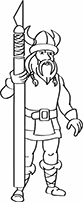 NordicConEntry Registration FormNordicConEntry Registration FormNordicConEntry Registration FormNordicConEntry Registration FormNordicConEntry Registration FormNordicConEntry Registration FormNordicConEntry Registration Form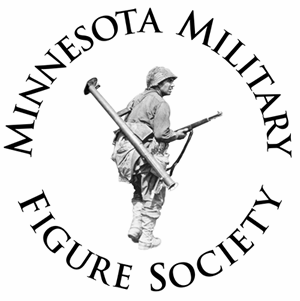 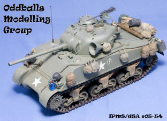 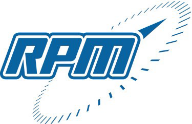 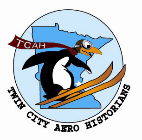 Category:C - 0C - 0C - 0C - 0C - 0C - 0C - 0C - 0C - 0XOpenThemeJunior (18 and under)Display OnlyArmor Category Only:Armor Category Only:Armor Category Only:BeginnerXIntermediateAdvancedEntry Number:Model:Panther G (Late)Panther G (Late)Panther G (Late)Panther G (Late)Panther G (Late)Panther G (Late)Panther G (Late)Panther G (Late)Panther G (Late)Scale:1/351/351/351/35Manufacturer:DRAGON “Smart Kit”DRAGON “Smart Kit”DRAGON “Smart Kit”DRAGON “Smart Kit”DRAGON “Smart Kit”DRAGON “Smart Kit”DRAGON “Smart Kit”DRAGON “Smart Kit”DRAGON “Smart Kit”STEP 1:Complete one form for each model entered in show.Complete one form for each model entered in show.Complete one form for each model entered in show.Complete one form for each model entered in show.Complete one form for each model entered in show.Complete one form for each model entered in show.Complete one form for each model entered in show.Complete one form for each model entered in show.Complete one form for each model entered in show.STEP 2:DO NOT add Entry Number; this will be done by Registration Staff.DO NOT add Entry Number; this will be done by Registration Staff.DO NOT add Entry Number; this will be done by Registration Staff.DO NOT add Entry Number; this will be done by Registration Staff.DO NOT add Entry Number; this will be done by Registration Staff.DO NOT add Entry Number; this will be done by Registration Staff.DO NOT add Entry Number; this will be done by Registration Staff.DO NOT add Entry Number; this will be done by Registration Staff.DO NOT add Entry Number; this will be done by Registration Staff.STEP 3:Fold at dashed line to conceal your name from judges.Fold at dashed line to conceal your name from judges.Fold at dashed line to conceal your name from judges.Fold at dashed line to conceal your name from judges.Fold at dashed line to conceal your name from judges.Fold at dashed line to conceal your name from judges.Fold at dashed line to conceal your name from judges.Fold at dashed line to conceal your name from judges.Fold at dashed line to conceal your name from judges.STEP 4:After registering, place on table with your model.After registering, place on table with your model.After registering, place on table with your model.After registering, place on table with your model.After registering, place on table with your model.After registering, place on table with your model.After registering, place on table with your model.After registering, place on table with your model.After registering, place on table with your model.Modifications / Notes (Brag Box):Modifications / Notes (Brag Box):Modifications / Notes (Brag Box):Modifications / Notes (Brag Box):Modifications / Notes (Brag Box):Modifications / Notes (Brag Box):Modifications / Notes (Brag Box):Modifications / Notes (Brag Box):Modifications / Notes (Brag Box):Modifications / Notes (Brag Box):“Smart Kit” – Brush painted with enamels, weathered with water color washes and pastel powders, scratch metal camo loops on turret from wire, centerless grind steel wire antennae.SAMPLE FORM“Smart Kit” – Brush painted with enamels, weathered with water color washes and pastel powders, scratch metal camo loops on turret from wire, centerless grind steel wire antennae.SAMPLE FORM“Smart Kit” – Brush painted with enamels, weathered with water color washes and pastel powders, scratch metal camo loops on turret from wire, centerless grind steel wire antennae.SAMPLE FORM“Smart Kit” – Brush painted with enamels, weathered with water color washes and pastel powders, scratch metal camo loops on turret from wire, centerless grind steel wire antennae.SAMPLE FORM“Smart Kit” – Brush painted with enamels, weathered with water color washes and pastel powders, scratch metal camo loops on turret from wire, centerless grind steel wire antennae.SAMPLE FORM“Smart Kit” – Brush painted with enamels, weathered with water color washes and pastel powders, scratch metal camo loops on turret from wire, centerless grind steel wire antennae.SAMPLE FORM“Smart Kit” – Brush painted with enamels, weathered with water color washes and pastel powders, scratch metal camo loops on turret from wire, centerless grind steel wire antennae.SAMPLE FORM“Smart Kit” – Brush painted with enamels, weathered with water color washes and pastel powders, scratch metal camo loops on turret from wire, centerless grind steel wire antennae.SAMPLE FORM“Smart Kit” – Brush painted with enamels, weathered with water color washes and pastel powders, scratch metal camo loops on turret from wire, centerless grind steel wire antennae.SAMPLE FORM“Smart Kit” – Brush painted with enamels, weathered with water color washes and pastel powders, scratch metal camo loops on turret from wire, centerless grind steel wire antennae.SAMPLE FORM